AIPCN FRANCE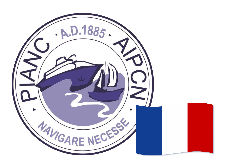 Association Mondiale pour les infrastructures maritimes et fluvialeshttp://aipcn.fr/AIPCN – France134 rue de Beauvais CS 6003960280 Margny-lès-CompiègneSIRET : 501 175 632 00022		IBAN : FR76 3000 4013 4500 0100 1281 197Bulletin d’adhésion 2022à renvoyer à aipcn-france@cerema.frType d’adhésion :Merci de remplir les informations relatives à l’adhésion au versoJe soussigné(e) déclare mon souhait d’adhérer à la section française de l’Association Internationale de Navigation.J’envoie, en même temps que la présente déclaration d’adhésion, le montant de ma cotisation pour l’année 2022.MODE DE PAIEMENT :soit par chèque bancaire ou postal exclusivement à l’ordre de Monsieur le Trésorier de l’Association AIPCNsoit par virement ou versement au profit de BNP PARIBAS sur le compte n° 30004/01345/00010012811 clé RIB 97	Nom, Prénom :	Entreprise :	Fait à :	le :	Signature :Informations relatives à l’adhésionmerci de remplir en majuscule, (sauf adresse @mail), champs avec * obligatoiresContacts secondairesLes contacts supplémentaires seront informés des évènements de la section française, de la création de nouveaux groupes de travail, d’informations générales.À tout moment, vous pouvez vous connecter à aipcn.fr pour des informations à jour.Membre individuel□110,00 €Petits collectifs□760,00 €Grands collectifs□1 520,00 €Jeunes professionnels□50,00 €Étudiants□35,00 €*Nom de l’entreprise*M.      Mme       Mlle(rayer les mentions inutiles)*NOM*PrénomDate de NaissanceAdresseVillePaysN° téléphone fixeN° téléphone mobile*Adresse @mailSite web*M.      Mme       Mlle*NOM*Prénom*Adresse @mail*M.      Mme       Mlle*NOM*Prénom*Adresse @mail*M.      Mme       Mlle*NOM*Prénom*Adresse @mail